PCJWL DIVISION B CHAMPIONSHIPSATURDAY JANUARY 19th, 2018BETHEL HIGH SCHOOL22215 38TH AVE ESPANAWAY, WA 98387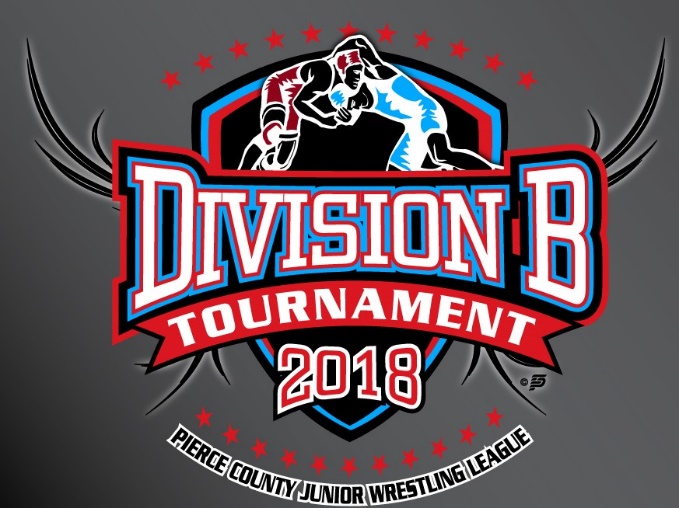 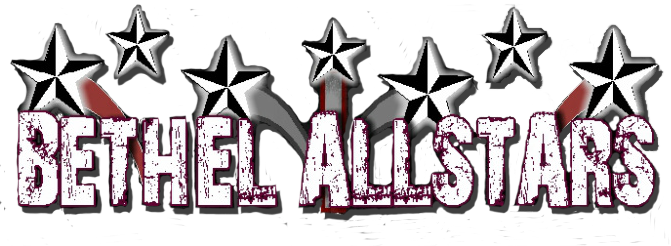 WELCOMES UNIVERSITY PLACE, MONTESANO, EATONVILLE, FEDERAL WAY, OLYMPIA, YELM, ENUMCLAW, AUBURN & GIG HARBOR!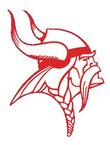 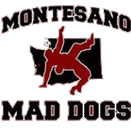 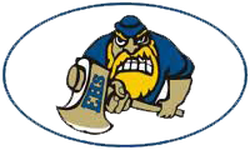 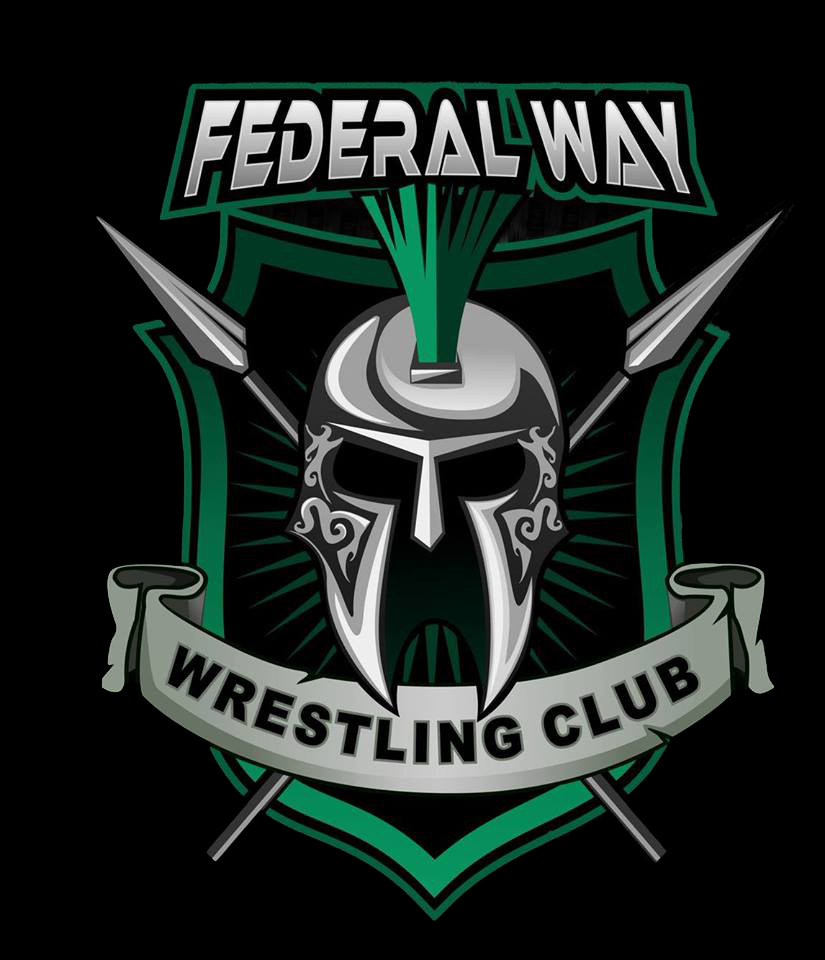 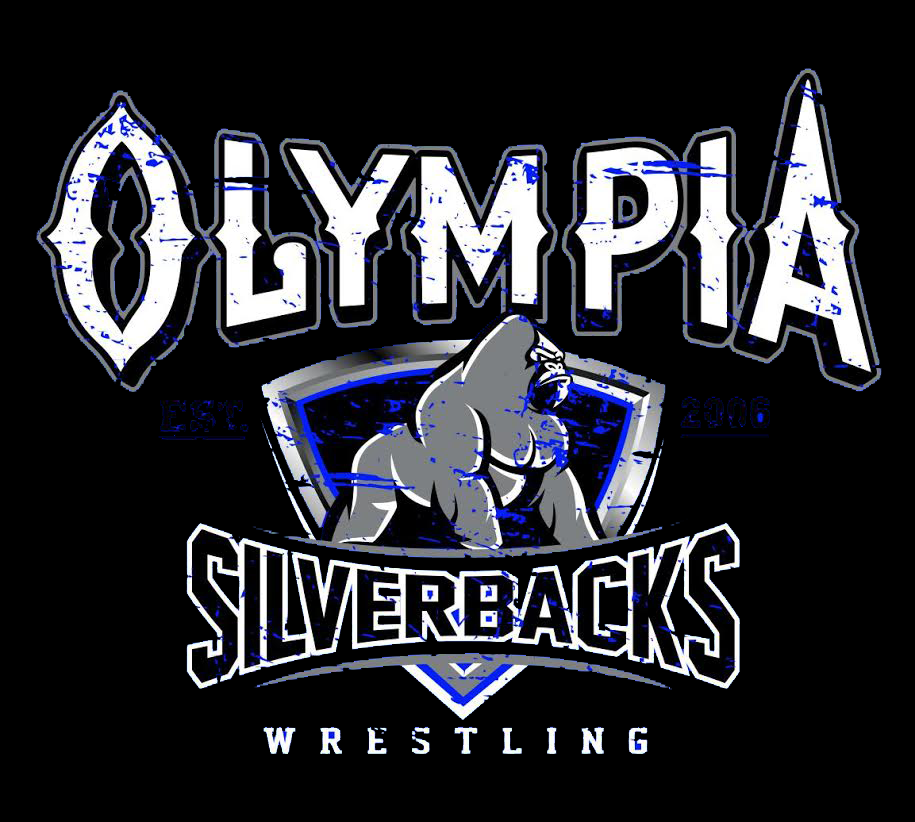 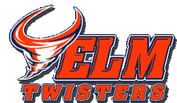 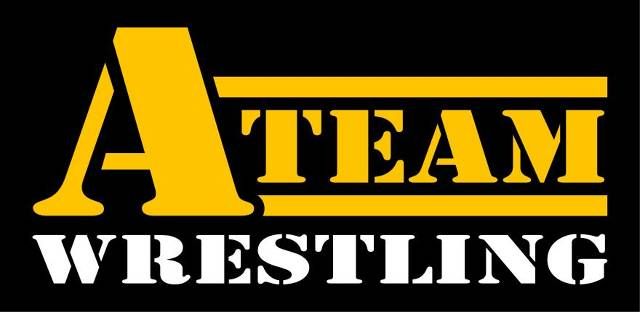 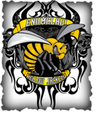 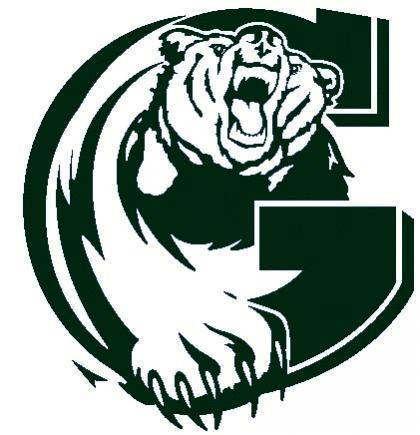 Weigh ins: 7-8:30am				Spectator Fees: $5 18+Wrestling starts: 10am	Wrestler fees: $20 - teams responsible for collecting money & paying tournament fees. WE WILL HAVE A SHORTAGE OF REFEREES! All teams are responsible for providing one referee and table help to rotate throughout the day. Medals for 1st-5th, ribbons for 6th. Please stay for medals. Top 4 advance to League!Concessions & t-shirts available all day (pancakes & sausage for breakfast, pizza for lunch)No tobacco or alcohol on school property!